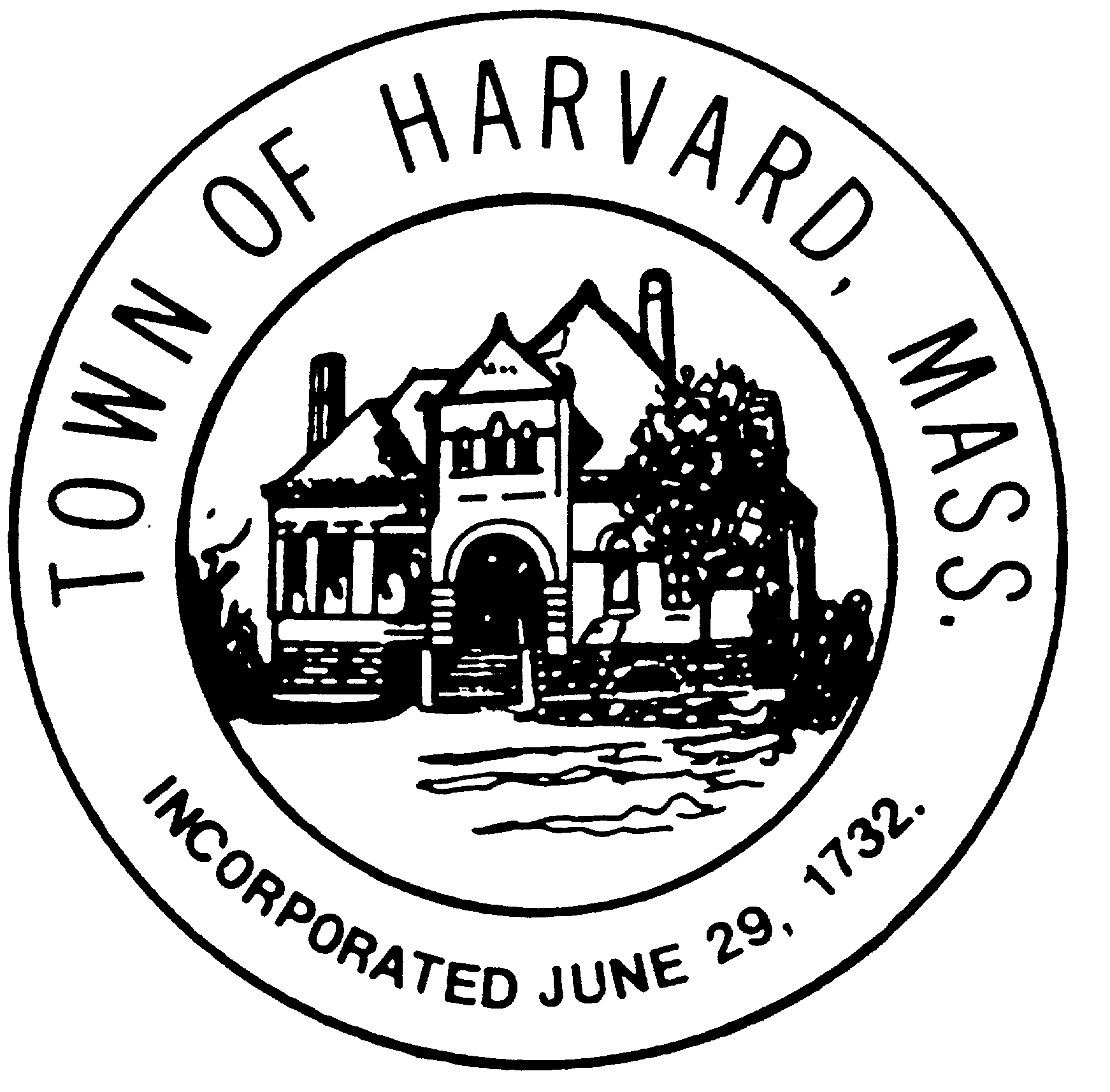 Office of The Board of Health978-456-4100,  ext. 428   boh@harvard-ma.gov2024 STABLE PERMIT APPLICATIONDate:  				Stable Address:  										  	Applicant Name:  									 Mailing Address:  									Telephone:  										  E-mail Address:  										  Are there known wetlands resource area (including ponds & streams) within 100 feet of this property?  (Please circle one.)Yes  			No   			I don’t knowApplicant Name					Stable AddressLAYOUT PLANPlease sketch a drawing of barn/stable and pasture with dimensions from house, property line, well and any possible wetlands.  If you are able to print a property map with Wetland overlays using the GIS mapping program linked on the Assessor’s webpage, it would be helpful to draw your sketch on the same and attach it to this application.    MANURE MANAGEMENTDescribe in detail how you plan to manage and dispose of the manure (e.g. location of the manure pile, method of disposal or transport and pest control).ADDITIONAL NOTES:Office Use Only:  Approval	Date of Issuance				Permit #STABLE USE   (Circle all that apply)           STABLE USE   (Circle all that apply)           PRIVATEBOARDINGTRAININGLESSONSOTHER (fill in): OTHER (fill in): NUMBER OF ANIMALS ON PROPERTYNUMBER OF ANIMALS ON PROPERTYNUMBER OF ANIMALS ON PROPERTYNUMBER OF ANIMALS ON PROPERTYNUMBER OF ANIMALS ON PROPERTYNUMBER OF ANIMALS ON PROPERTYHORSESPONIESDONKEYSCATTLEGOATSSHEEPALPACALLAMASWINEPOULTRYOTHER (fill in):OTHER (fill in):